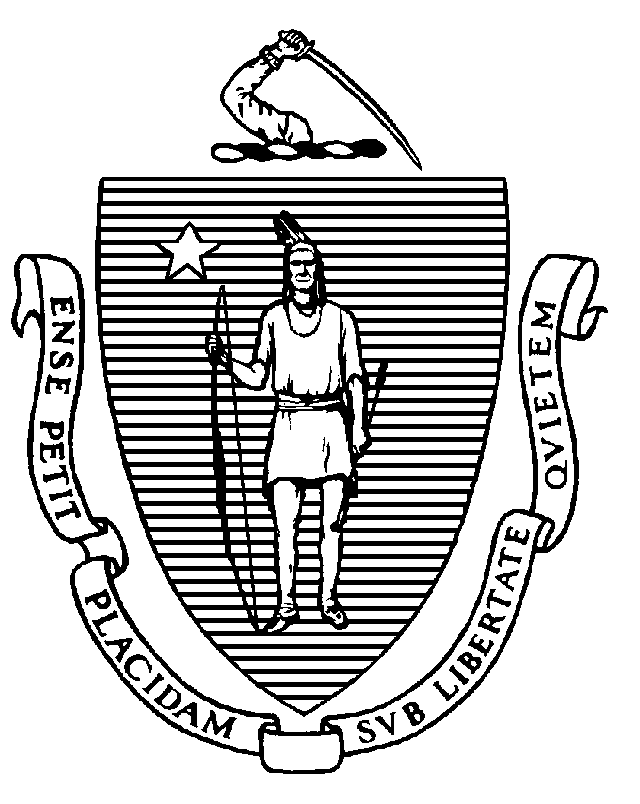 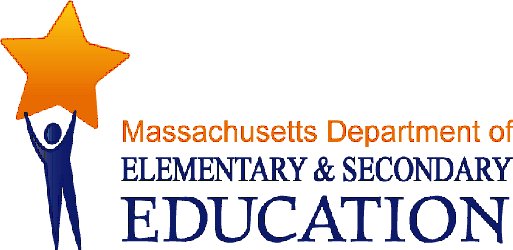 COORDINATED PROGRAM REVIEWMID-CYCLE REPORTDistrict: Fairhaven Public SchoolsMCR Onsite Date: 04/28/2015Program Area: Special EducationMitchell D. Chester, Ed.D.Commissioner of Elementary and Secondary EducationCOORDINATED PROGRAM REVIEWMID-CYCLE REPORTCOORDINATED PROGRAM REVIEWMID-CYCLE REPORTCOORDINATED PROGRAM REVIEWMID-CYCLE REPORTSE Criterion # 3 - Special requirements for determination of specific learning disabilityRating:ImplementedBasis for Findings:Student record review indicated that when a student suspected of having a specific learning disability is evaluated, the IEP Team creates a written determination as to whether or not he or she has a specific learning disability, which is signed by all members of the Team. Student record review also demonstrated that IEP Teams consistently use the mandated Specific Learning Disability Team Determination of Eligibility form.SE Criterion # 3A - Special requirements for students on the autism spectrumRating:ImplementedBasis for Findings:Student record review and interviews indicated that whenever an evaluation sets forth that a student has a disability on the autism spectrum, the IEP Team considers and specifically addresses the following:   1) The verbal and nonverbal communication needs of the student; 2) The need to develop social interaction skills and proficiencies; 3) The needs resulting from the student's unusual responses to sensory experiences; 4) The needs resulting from resistance to environmental change or change in daily routines; 5) The needs resulting from engagement in repetitive activities and stereotyped movements; 6) The need for any positive behavioral interventions, strategies, and supports to address any behavioral difficulties resulting from the autism spectrum disorder; and 7) Other needs resulting from the student's disability that impact progress in the general curriculum, including social and emotional development. The Team documents its discussion in the IEP through the goals and services.SE Criterion # 14 - Review and revision of IEPsRating:ImplementedBasis for Findings:Student record review and interviews demonstrated that the district holds IEP Team meetings on or before the anniversary date of the IEP to review, revise or develop a new IEP, or refer the student for a reevaluation, as appropriate. SE Criterion # 26 - Parent participation in meetingsRating:ImplementedBasis for Findings:The district provided its special education student roster as requested by the Department.SE Criterion # 41 - Age span requirementsRating:ImplementedBasis for Findings:Document review indicated that the age spans for all special education instructional groupings in the district do not exceed 48 months, including the three Life Skills classes and one Instructional Support Center class at Fairhaven High School.